Muster-Gefährdungsbeurteilung Chemieunterricht an WaldorfschulenKlassenstufe: 		12. KlasseTitel des Versuchs: 	Abscheidung von Blei (9.8)Literatur:			Lehrbuch der phänomenologischen Chemie, Band 2, Seite 336Gefahrenstufe                  	Versuchstyp   Lehrer             SchülerGefahrstoffe (Ausgangsstoffe, mögliche Zwischenprodukte, Endprodukte)Andere Stoffe:Beschreibung der Durchführunga) Man füllt ein Reagenzglas zu drei Viertel mit einer wässrigen Blei(II)-acetatlösung; dieses verschließt man dann mit einem einfach durchbohrten Stopfen, in dem eine Zinkstange steckt. b) Eine Blei(II)-acetatlösung (etwa 1n) gibt man in ein Becherglas. Aus einem dünnen Bleiblech schneidet man zwei Elektroden zu und hängt diese durch Umbiegen des oberen Randes in das Becherglas, so dass sie zu einem Drittel in die Bleiacetatlösung tauchen (Kathode in die Mitte des Becherglases, Anode am Rand). Nun schaltet man die Strom (etwa 12 V) ein und elektrolysiert für einige Minuten.Ergänzende HinweiseKeine.EntsorgungshinweiseAlle Reste in den Sammelbehälter "Schwermetallsalze" geben.Mögliche Gefahren (auch durch Geräte)Sicherheitsmaßnahmen (gem. TRGS 500)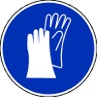 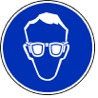 			Schutzbrille tragen		Schutzhandschuhe tragenErsatzstoffprüfung (gem. TRGS 600)Durchgeführt; es werden alle Tätigkeitsbeschränkungen (gebärfähige Frauen, sowie werdende und stillende Mütter) und Tätigkeitsverbote (Schülerinnen und Schüler) beachtet.AnmerkungenH302		Gesundheitsschädlich bei Verschlucken.H332		Gesundheitsschädlich bei Einatmen.H351		Kann vermutlich Krebs erzeugen.H360Df		Kann das Kind im Mutterleib schädigen. Kann vermutlich die Fruchtbarkeit beeinträchtigen.H373		Kann die Organe schädigen.H410		Sehr giftig für Wasserorganismen, mit langfristiger Wirkung.P201		Vor Gebrauch besondere Anweisungen einholen.P273		Freisetzung in die Umwelt vermeiden.P280		Schutzhandschuhe/Schutzkleidung/Augenschutz/Gesichtsschutz tragen.	P308+313	Bei Exposition oder Verdacht: Ärztlichen Rat einholen/ärztliche Hilfe hinzuziehen.P501		Inhalt/Behälter örtlicher Sondermüllsammelstelle zuführen.Schule:Datum:				Lehrperson:					Unterschrift:Schulstempel:© Ulrich Wunderlin / Atelierschule Zürich / Erstelldatum: 28.02.2016______________________________________________________________________________NameSignalwortPiktogrammeH-SätzeEUH-SätzeP-SätzeAGW in mg m-3Blei(II)-acetat-lösungc = 1 mol∙l-1Gefahr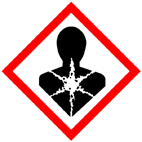 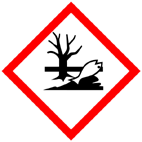 H351 H360Df H373 H410---P201 P273 P280 P308+313 P5010,15 E(einatembare Fraktion)Blei(Blech)Gefahr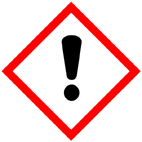 H302 H332 H360Df H373 H410---P201 P273 P308+3130,15 E(einatembare FraktionZink (Stange)GefahrenJaNeinSonstige Gefahren und HinweiseDurch EinatmenXBei der Herstellung der Blei(II)-acetatlösungFür die Bearbeitung von Bleiblech Schutzhandschuhe tragenDurch HautkontaktXBei der Herstellung der Blei(II)-acetatlösungFür die Bearbeitung von Bleiblech Schutzhandschuhe tragenBrandgefahrXBei der Herstellung der Blei(II)-acetatlösungFür die Bearbeitung von Bleiblech Schutzhandschuhe tragenExplosionsgefahrXBei der Herstellung der Blei(II)-acetatlösungFür die Bearbeitung von Bleiblech Schutzhandschuhe tragenDurch AugenkontaktXBei der Herstellung der Blei(II)-acetatlösungFür die Bearbeitung von Bleiblech Schutzhandschuhe tragen